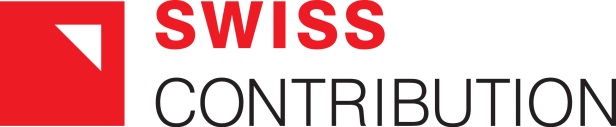 					   ..............................................						                        (miejscowość, data)		                              FORMULARZ OFERTOWYDane WykonawcyNazwa: …………………..……Adres: …………………….…..NIP: ……………………...……..E-mail: .........................................., tel.: ..............................................I. Nazwa zamówienia: Opracowanie pakietów scenariuszy zajęć lekcyjnych oraz materiałów dydaktycznych dla uczniów szkół podstawowych, gimnazjów oraz szkół ponadgimnazjalnych w zakresie aspektów praktycznych, kulturowych i prawnych migracji.II. Oświadczam, iż zapoznałem się i akceptuję warunki dotyczące realizacji przedmiotu zamówienia przedstawione w zapytaniu ofertowym/ogłoszeniu o zamówieniu.III. Oferuję wykonanie przedmiotu zamówienia za:Cenę netto …………………….. brutto……………………………zł.IV. Oświadczam, że wyrażam zgodę na udostępnienie moich danych osobowych przez Urząd do Spraw Cudzoziemców w celu monitoringu, sprawozdawczości i audytu realizowanego projektu, wyłącznie podmiotom uprawnionym do prowadzenia powyższych czynności lub ich przedstawicielom  zgodnie z ustawą z dnia 29 sierpnia 1997r. o ochronie danych osobowych (Dz.U. 1997 nr 133 poz. 883 z późn. zm.).V. Załącznikami do niniejszego formularza ofertowego stanowiącego integralną część oferty są:1. ……………………………………….2.……………………………………….3………………………………………..4…………………………………………								 					 					            ………………………………………….                                                                                                        podpis osoby uprawnionej